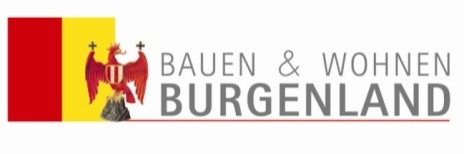 Amt der Bgld. LandesregierungAbteilung 9 – EU, Gesellschaft und FörderwesenHauptreferat WohnbauförderungEuropaplatz 17000 EisenstadtTel. Nr. 057600 / 2800Mail: post.a9-wbf@bgld.gv.atERKLÄRUNGIch (wir) erkläre(n), Ich (Wir) nehme(n) zur Kenntnis, dasseine Förderung nicht gewährt werden kann, wenn außer dem zu fördernden Objekt weitere geförderte Objekte im Alleineigentum oder zu mehr als 50% Miteigentum stehen,eine Förderung nicht gewährt werden kann, wenn ein Eigenheim, Reihenhaus oder Eigentumswohnung im Alleineigentum oder zu mehr als 50 % Miteigentum stehen, deren Benützungsfreigabe oder Benützungsbewilligung nicht mindestens 20 Jahre zurückliegen.Eine Förderung ist jedoch möglich, wenn ein zu eigenen Wohnzwecken dienendes Eigenheim, Reihenhaus oder eine Wohnung, deren Benützungsbewilligung oder Benützungsfreigabe weniger als 20 Jahre zurückliegt spätestens 6 Monate nach Bezug des geförderten Objekts veräußert wird.Die Installation eines innovativen klimarelevanten Heizsystems eine Gesamtförderungsvoraussetzung darstellt.nach Abschluss des Sanierungsvorhabens die gesetzlich vorgeschriebene Energiekennzahl nicht überschritten werden und darf nach Fertigstellung des Objekts ein Nachweis über die tatsächlich erreichte Energiekennzahl der Wohnbauförderung vorgelegt werden muss.Hinweis:Bei Ansuchen um Gewährung eines Darlehens für Sanierungsmaßnahmen können nur Rechnungen anerkannt werden, deren Rechnungsdatum nicht länger als 12 Monate (rückwirkend ab Einreichdatum) zurückliegt. Rechnungen, die nicht Ihren Namen und Ihre Anschrift enthalten, können nicht anerkannt werden.  Außerdem können Ansuchen längstens 24 Monate ab Erteilung der Baubewilligung bzw. Baufreigabe eingebracht werden.Nachstehende U-Werte dürfen nicht überschritten werden:Formblatt A Formblatt BAmt der Bgld. LandesregierungAbteilung 9 – EU, Gesellschaft und FörderwesenHauptreferat WohnbauförderungEuropaplatz 17000 EisenstadtHinweis: Eine selbsterstellte Liste kann ebenfalls übermittelt werden. (z.B. Word, Excel)DatenschutzmitteilungIch nehme zur Kenntnis, dass die oben erhobenen Daten zur Erfüllung des durch das Förderansuchen/ den Fördervertrag begründete (vor-) vertraglichen Schuldverhältnisses verarbeitet werden. Der Zweck der Verarbeitung der Daten dient der Bearbeitung und Abwicklung des Antrages auf Wohnbauförderung.Weiters nehme ich zur Kenntnis, dass die personenbezogenen Daten zwecks Förderabwicklung/ Erfüllung des Fördervertrages auch an die Hypo-Bank Burgenland AG weitergeleitet werden. Eine Weitergabe an sonstige Dritte (insbesondere Unternehmen, die Daten zu kommerziellen Zwecken verarbeiten) findet nicht statt.Ihre personenbezogenen Daten werden von uns nur so lange aufbewahrt, wie dies durch gesetzliche Pflichten nötig ist. Wir speichern die Daten jedenfalls solange gesetzliche Aufbewahrungspflichten bestehen oder Verjährungsansprüche potentieller Rechtsansprüche noch nicht abgelaufen sind.Unter den Voraussetzungen des anwendbaren geltenden Rechts haben Sie das Recht auf Auskunft über die erhobenen Daten, Berichtigung, Löschung und Einschränkung der Verarbeitung der Daten sowie ein Widerspruchsrecht gegen die Verarbeitung der Daten und das Recht auf Datenübertragbarkeit. Sie haben das Recht auf Beschwerde bei der Datenschutzbehörde.Datenschutzrechtlicher Verantwortlicher im Sinne der Datenschutz-Grundverordnung der Europäischen Union, Verordnung (EU) Nr. 2016/679, ist das Amt der Burgenländischen Landesregierung, 7000 Eisenstadt, Europaplatz 1, Tel.: 067600-2290,E-Mail: post.datenschutz@bgld.gv.at, Internet: www.burgenland.at/datenschutzAlternativ können Sie sich an unseren Datenschutzbeauftragten die  KPMG Security Service GmbH, Porzellangasse 51, 1090 Wien,  Email: post.datenschutzbeauftragter@bgld.gv.at, wenden.EingangsstempelANSUCHENANSUCHENANSUCHENANSUCHENANSUCHENANSUCHENANSUCHENANSUCHENANSUCHENANSUCHENANSUCHENANSUCHENANSUCHENANSUCHENum Gewährung eines Förderungsdarlehens für Sanierungsmaßnahmen für den privaten Wohnbau für den Ausstieg aus fossilen Energieträgern (mit grundbücherlicher Sicherstellung) gemäß den Bestimmungen des Bgld. Wohnbauförderungsgesetzes 2018 – Bgld. WFG 2018 und der darauf basierenden Richtlinieum Gewährung eines Förderungsdarlehens für Sanierungsmaßnahmen für den privaten Wohnbau für den Ausstieg aus fossilen Energieträgern (mit grundbücherlicher Sicherstellung) gemäß den Bestimmungen des Bgld. Wohnbauförderungsgesetzes 2018 – Bgld. WFG 2018 und der darauf basierenden Richtlinieum Gewährung eines Förderungsdarlehens für Sanierungsmaßnahmen für den privaten Wohnbau für den Ausstieg aus fossilen Energieträgern (mit grundbücherlicher Sicherstellung) gemäß den Bestimmungen des Bgld. Wohnbauförderungsgesetzes 2018 – Bgld. WFG 2018 und der darauf basierenden Richtlinieum Gewährung eines Förderungsdarlehens für Sanierungsmaßnahmen für den privaten Wohnbau für den Ausstieg aus fossilen Energieträgern (mit grundbücherlicher Sicherstellung) gemäß den Bestimmungen des Bgld. Wohnbauförderungsgesetzes 2018 – Bgld. WFG 2018 und der darauf basierenden Richtlinieum Gewährung eines Förderungsdarlehens für Sanierungsmaßnahmen für den privaten Wohnbau für den Ausstieg aus fossilen Energieträgern (mit grundbücherlicher Sicherstellung) gemäß den Bestimmungen des Bgld. Wohnbauförderungsgesetzes 2018 – Bgld. WFG 2018 und der darauf basierenden Richtlinieum Gewährung eines Förderungsdarlehens für Sanierungsmaßnahmen für den privaten Wohnbau für den Ausstieg aus fossilen Energieträgern (mit grundbücherlicher Sicherstellung) gemäß den Bestimmungen des Bgld. Wohnbauförderungsgesetzes 2018 – Bgld. WFG 2018 und der darauf basierenden Richtlinieum Gewährung eines Förderungsdarlehens für Sanierungsmaßnahmen für den privaten Wohnbau für den Ausstieg aus fossilen Energieträgern (mit grundbücherlicher Sicherstellung) gemäß den Bestimmungen des Bgld. Wohnbauförderungsgesetzes 2018 – Bgld. WFG 2018 und der darauf basierenden Richtlinieum Gewährung eines Förderungsdarlehens für Sanierungsmaßnahmen für den privaten Wohnbau für den Ausstieg aus fossilen Energieträgern (mit grundbücherlicher Sicherstellung) gemäß den Bestimmungen des Bgld. Wohnbauförderungsgesetzes 2018 – Bgld. WFG 2018 und der darauf basierenden Richtlinieum Gewährung eines Förderungsdarlehens für Sanierungsmaßnahmen für den privaten Wohnbau für den Ausstieg aus fossilen Energieträgern (mit grundbücherlicher Sicherstellung) gemäß den Bestimmungen des Bgld. Wohnbauförderungsgesetzes 2018 – Bgld. WFG 2018 und der darauf basierenden Richtlinieum Gewährung eines Förderungsdarlehens für Sanierungsmaßnahmen für den privaten Wohnbau für den Ausstieg aus fossilen Energieträgern (mit grundbücherlicher Sicherstellung) gemäß den Bestimmungen des Bgld. Wohnbauförderungsgesetzes 2018 – Bgld. WFG 2018 und der darauf basierenden Richtlinieum Gewährung eines Förderungsdarlehens für Sanierungsmaßnahmen für den privaten Wohnbau für den Ausstieg aus fossilen Energieträgern (mit grundbücherlicher Sicherstellung) gemäß den Bestimmungen des Bgld. Wohnbauförderungsgesetzes 2018 – Bgld. WFG 2018 und der darauf basierenden Richtlinieum Gewährung eines Förderungsdarlehens für Sanierungsmaßnahmen für den privaten Wohnbau für den Ausstieg aus fossilen Energieträgern (mit grundbücherlicher Sicherstellung) gemäß den Bestimmungen des Bgld. Wohnbauförderungsgesetzes 2018 – Bgld. WFG 2018 und der darauf basierenden Richtlinieum Gewährung eines Förderungsdarlehens für Sanierungsmaßnahmen für den privaten Wohnbau für den Ausstieg aus fossilen Energieträgern (mit grundbücherlicher Sicherstellung) gemäß den Bestimmungen des Bgld. Wohnbauförderungsgesetzes 2018 – Bgld. WFG 2018 und der darauf basierenden Richtlinieum Gewährung eines Förderungsdarlehens für Sanierungsmaßnahmen für den privaten Wohnbau für den Ausstieg aus fossilen Energieträgern (mit grundbücherlicher Sicherstellung) gemäß den Bestimmungen des Bgld. Wohnbauförderungsgesetzes 2018 – Bgld. WFG 2018 und der darauf basierenden RichtlinieEinzelbauteilsanierung: Sanierungen zum Zweck der allgemeinen Verbesserung von Wohn- und Gebäudestandards (gefördert werden 100 % der anerkannten Sanierungskosten, max. EURO 40.000,--)  Einzelbauteilsanierung: Sanierungen zum Zweck der allgemeinen Verbesserung von Wohn- und Gebäudestandards (gefördert werden 100 % der anerkannten Sanierungskosten, max. EURO 40.000,--)  Einzelbauteilsanierung: Sanierungen zum Zweck der allgemeinen Verbesserung von Wohn- und Gebäudestandards (gefördert werden 100 % der anerkannten Sanierungskosten, max. EURO 40.000,--)  Einzelbauteilsanierung: Sanierungen zum Zweck der allgemeinen Verbesserung von Wohn- und Gebäudestandards (gefördert werden 100 % der anerkannten Sanierungskosten, max. EURO 40.000,--)  Einzelbauteilsanierung: Sanierungen zum Zweck der allgemeinen Verbesserung von Wohn- und Gebäudestandards (gefördert werden 100 % der anerkannten Sanierungskosten, max. EURO 40.000,--)  Einzelbauteilsanierung: Sanierungen zum Zweck der allgemeinen Verbesserung von Wohn- und Gebäudestandards (gefördert werden 100 % der anerkannten Sanierungskosten, max. EURO 40.000,--)  Einzelbauteilsanierung: Sanierungen zum Zweck der allgemeinen Verbesserung von Wohn- und Gebäudestandards (gefördert werden 100 % der anerkannten Sanierungskosten, max. EURO 40.000,--)  Einzelbauteilsanierung: Sanierungen zum Zweck der allgemeinen Verbesserung von Wohn- und Gebäudestandards (gefördert werden 100 % der anerkannten Sanierungskosten, max. EURO 40.000,--)  Einzelbauteilsanierung: Sanierungen zum Zweck der allgemeinen Verbesserung von Wohn- und Gebäudestandards (gefördert werden 100 % der anerkannten Sanierungskosten, max. EURO 40.000,--)  Einzelbauteilsanierung: Sanierungen zum Zweck der allgemeinen Verbesserung von Wohn- und Gebäudestandards (gefördert werden 100 % der anerkannten Sanierungskosten, max. EURO 40.000,--)  Einzelbauteilsanierung: Sanierungen zum Zweck der allgemeinen Verbesserung von Wohn- und Gebäudestandards (gefördert werden 100 % der anerkannten Sanierungskosten, max. EURO 40.000,--)  Einzelbauteilsanierung: Sanierungen zum Zweck der allgemeinen Verbesserung von Wohn- und Gebäudestandards (gefördert werden 100 % der anerkannten Sanierungskosten, max. EURO 40.000,--)  Einzelbauteilsanierung: Sanierungen zum Zweck der allgemeinen Verbesserung von Wohn- und Gebäudestandards (gefördert werden 100 % der anerkannten Sanierungskosten, max. EURO 40.000,--)  Energetische Sanierung (Deltaförderung): (Verbesserung des Heizwärmebedarfes nach Abschluss der Sanierung um mindestens 40 %, gefördert werden 100 % der anerkannten Sanierungskosten, max. 80.000 EURO)Energetische Sanierung (Deltaförderung): (Verbesserung des Heizwärmebedarfes nach Abschluss der Sanierung um mindestens 40 %, gefördert werden 100 % der anerkannten Sanierungskosten, max. 80.000 EURO)Energetische Sanierung (Deltaförderung): (Verbesserung des Heizwärmebedarfes nach Abschluss der Sanierung um mindestens 40 %, gefördert werden 100 % der anerkannten Sanierungskosten, max. 80.000 EURO)Energetische Sanierung (Deltaförderung): (Verbesserung des Heizwärmebedarfes nach Abschluss der Sanierung um mindestens 40 %, gefördert werden 100 % der anerkannten Sanierungskosten, max. 80.000 EURO)Energetische Sanierung (Deltaförderung): (Verbesserung des Heizwärmebedarfes nach Abschluss der Sanierung um mindestens 40 %, gefördert werden 100 % der anerkannten Sanierungskosten, max. 80.000 EURO)Energetische Sanierung (Deltaförderung): (Verbesserung des Heizwärmebedarfes nach Abschluss der Sanierung um mindestens 40 %, gefördert werden 100 % der anerkannten Sanierungskosten, max. 80.000 EURO)Energetische Sanierung (Deltaförderung): (Verbesserung des Heizwärmebedarfes nach Abschluss der Sanierung um mindestens 40 %, gefördert werden 100 % der anerkannten Sanierungskosten, max. 80.000 EURO)Energetische Sanierung (Deltaförderung): (Verbesserung des Heizwärmebedarfes nach Abschluss der Sanierung um mindestens 40 %, gefördert werden 100 % der anerkannten Sanierungskosten, max. 80.000 EURO)Energetische Sanierung (Deltaförderung): (Verbesserung des Heizwärmebedarfes nach Abschluss der Sanierung um mindestens 40 %, gefördert werden 100 % der anerkannten Sanierungskosten, max. 80.000 EURO)Energetische Sanierung (Deltaförderung): (Verbesserung des Heizwärmebedarfes nach Abschluss der Sanierung um mindestens 40 %, gefördert werden 100 % der anerkannten Sanierungskosten, max. 80.000 EURO)Energetische Sanierung (Deltaförderung): (Verbesserung des Heizwärmebedarfes nach Abschluss der Sanierung um mindestens 40 %, gefördert werden 100 % der anerkannten Sanierungskosten, max. 80.000 EURO)Energetische Sanierung (Deltaförderung): (Verbesserung des Heizwärmebedarfes nach Abschluss der Sanierung um mindestens 40 %, gefördert werden 100 % der anerkannten Sanierungskosten, max. 80.000 EURO)Energetische Sanierung (Deltaförderung): (Verbesserung des Heizwärmebedarfes nach Abschluss der Sanierung um mindestens 40 %, gefördert werden 100 % der anerkannten Sanierungskosten, max. 80.000 EURO)Umfassende Sanierung (mind. 3 thermische Maßnahmen müssen umgesetzt werden, z.B. Fenster, Fassade und Dach)a) 100% der anerkannten Sanierungskosten, max. 90.000 Euro bei Erreichen der erforderlichen Energiekennzahl,
b) 100 % der anerkannten Sanierungskosten, max. 95.000 Euro bei Unterschreitung der erforderlichen Energiekennzahl um 25%,
c) 100 % der anerkannten Sanierungskosten, max. 100.000 Euro bei Unterschreitung der erforderlichen Energiekennzahl um 50%.Umfassende Sanierung (mind. 3 thermische Maßnahmen müssen umgesetzt werden, z.B. Fenster, Fassade und Dach)a) 100% der anerkannten Sanierungskosten, max. 90.000 Euro bei Erreichen der erforderlichen Energiekennzahl,
b) 100 % der anerkannten Sanierungskosten, max. 95.000 Euro bei Unterschreitung der erforderlichen Energiekennzahl um 25%,
c) 100 % der anerkannten Sanierungskosten, max. 100.000 Euro bei Unterschreitung der erforderlichen Energiekennzahl um 50%.Umfassende Sanierung (mind. 3 thermische Maßnahmen müssen umgesetzt werden, z.B. Fenster, Fassade und Dach)a) 100% der anerkannten Sanierungskosten, max. 90.000 Euro bei Erreichen der erforderlichen Energiekennzahl,
b) 100 % der anerkannten Sanierungskosten, max. 95.000 Euro bei Unterschreitung der erforderlichen Energiekennzahl um 25%,
c) 100 % der anerkannten Sanierungskosten, max. 100.000 Euro bei Unterschreitung der erforderlichen Energiekennzahl um 50%.Umfassende Sanierung (mind. 3 thermische Maßnahmen müssen umgesetzt werden, z.B. Fenster, Fassade und Dach)a) 100% der anerkannten Sanierungskosten, max. 90.000 Euro bei Erreichen der erforderlichen Energiekennzahl,
b) 100 % der anerkannten Sanierungskosten, max. 95.000 Euro bei Unterschreitung der erforderlichen Energiekennzahl um 25%,
c) 100 % der anerkannten Sanierungskosten, max. 100.000 Euro bei Unterschreitung der erforderlichen Energiekennzahl um 50%.Umfassende Sanierung (mind. 3 thermische Maßnahmen müssen umgesetzt werden, z.B. Fenster, Fassade und Dach)a) 100% der anerkannten Sanierungskosten, max. 90.000 Euro bei Erreichen der erforderlichen Energiekennzahl,
b) 100 % der anerkannten Sanierungskosten, max. 95.000 Euro bei Unterschreitung der erforderlichen Energiekennzahl um 25%,
c) 100 % der anerkannten Sanierungskosten, max. 100.000 Euro bei Unterschreitung der erforderlichen Energiekennzahl um 50%.Umfassende Sanierung (mind. 3 thermische Maßnahmen müssen umgesetzt werden, z.B. Fenster, Fassade und Dach)a) 100% der anerkannten Sanierungskosten, max. 90.000 Euro bei Erreichen der erforderlichen Energiekennzahl,
b) 100 % der anerkannten Sanierungskosten, max. 95.000 Euro bei Unterschreitung der erforderlichen Energiekennzahl um 25%,
c) 100 % der anerkannten Sanierungskosten, max. 100.000 Euro bei Unterschreitung der erforderlichen Energiekennzahl um 50%.Umfassende Sanierung (mind. 3 thermische Maßnahmen müssen umgesetzt werden, z.B. Fenster, Fassade und Dach)a) 100% der anerkannten Sanierungskosten, max. 90.000 Euro bei Erreichen der erforderlichen Energiekennzahl,
b) 100 % der anerkannten Sanierungskosten, max. 95.000 Euro bei Unterschreitung der erforderlichen Energiekennzahl um 25%,
c) 100 % der anerkannten Sanierungskosten, max. 100.000 Euro bei Unterschreitung der erforderlichen Energiekennzahl um 50%.Umfassende Sanierung (mind. 3 thermische Maßnahmen müssen umgesetzt werden, z.B. Fenster, Fassade und Dach)a) 100% der anerkannten Sanierungskosten, max. 90.000 Euro bei Erreichen der erforderlichen Energiekennzahl,
b) 100 % der anerkannten Sanierungskosten, max. 95.000 Euro bei Unterschreitung der erforderlichen Energiekennzahl um 25%,
c) 100 % der anerkannten Sanierungskosten, max. 100.000 Euro bei Unterschreitung der erforderlichen Energiekennzahl um 50%.Umfassende Sanierung (mind. 3 thermische Maßnahmen müssen umgesetzt werden, z.B. Fenster, Fassade und Dach)a) 100% der anerkannten Sanierungskosten, max. 90.000 Euro bei Erreichen der erforderlichen Energiekennzahl,
b) 100 % der anerkannten Sanierungskosten, max. 95.000 Euro bei Unterschreitung der erforderlichen Energiekennzahl um 25%,
c) 100 % der anerkannten Sanierungskosten, max. 100.000 Euro bei Unterschreitung der erforderlichen Energiekennzahl um 50%.Umfassende Sanierung (mind. 3 thermische Maßnahmen müssen umgesetzt werden, z.B. Fenster, Fassade und Dach)a) 100% der anerkannten Sanierungskosten, max. 90.000 Euro bei Erreichen der erforderlichen Energiekennzahl,
b) 100 % der anerkannten Sanierungskosten, max. 95.000 Euro bei Unterschreitung der erforderlichen Energiekennzahl um 25%,
c) 100 % der anerkannten Sanierungskosten, max. 100.000 Euro bei Unterschreitung der erforderlichen Energiekennzahl um 50%.Umfassende Sanierung (mind. 3 thermische Maßnahmen müssen umgesetzt werden, z.B. Fenster, Fassade und Dach)a) 100% der anerkannten Sanierungskosten, max. 90.000 Euro bei Erreichen der erforderlichen Energiekennzahl,
b) 100 % der anerkannten Sanierungskosten, max. 95.000 Euro bei Unterschreitung der erforderlichen Energiekennzahl um 25%,
c) 100 % der anerkannten Sanierungskosten, max. 100.000 Euro bei Unterschreitung der erforderlichen Energiekennzahl um 50%.Umfassende Sanierung (mind. 3 thermische Maßnahmen müssen umgesetzt werden, z.B. Fenster, Fassade und Dach)a) 100% der anerkannten Sanierungskosten, max. 90.000 Euro bei Erreichen der erforderlichen Energiekennzahl,
b) 100 % der anerkannten Sanierungskosten, max. 95.000 Euro bei Unterschreitung der erforderlichen Energiekennzahl um 25%,
c) 100 % der anerkannten Sanierungskosten, max. 100.000 Euro bei Unterschreitung der erforderlichen Energiekennzahl um 50%.Umfassende Sanierung (mind. 3 thermische Maßnahmen müssen umgesetzt werden, z.B. Fenster, Fassade und Dach)a) 100% der anerkannten Sanierungskosten, max. 90.000 Euro bei Erreichen der erforderlichen Energiekennzahl,
b) 100 % der anerkannten Sanierungskosten, max. 95.000 Euro bei Unterschreitung der erforderlichen Energiekennzahl um 25%,
c) 100 % der anerkannten Sanierungskosten, max. 100.000 Euro bei Unterschreitung der erforderlichen Energiekennzahl um 50%.+ Bonusbetrag für Historische Bausubstanz (z.B. Arkadenhöfe oder Streckhöfe) Bonusbetrag für Historische Bausubstanz (z.B. Arkadenhöfe oder Streckhöfe) Bonusbetrag für Historische Bausubstanz (z.B. Arkadenhöfe oder Streckhöfe) Bonusbetrag für Historische Bausubstanz (z.B. Arkadenhöfe oder Streckhöfe) Bonusbetrag für Historische Bausubstanz (z.B. Arkadenhöfe oder Streckhöfe) Bonusbetrag für Historische Bausubstanz (z.B. Arkadenhöfe oder Streckhöfe) Bonusbetrag für Historische Bausubstanz (z.B. Arkadenhöfe oder Streckhöfe) Bonusbetrag für Historische Bausubstanz (z.B. Arkadenhöfe oder Streckhöfe) Bonusbetrag für Historische Bausubstanz (z.B. Arkadenhöfe oder Streckhöfe) Bonusbetrag für Historische Bausubstanz (z.B. Arkadenhöfe oder Streckhöfe) Bonusbetrag für Historische Bausubstanz (z.B. Arkadenhöfe oder Streckhöfe) Bonusbetrag für Historische Bausubstanz (z.B. Arkadenhöfe oder Streckhöfe) Bonusbetrag für Historische Bausubstanz (z.B. Arkadenhöfe oder Streckhöfe)Voraussetzung für den Erhalt der Förderung ist der Ausstieg aus einem der folgenden fossilen Energieträger: Gas                                           Heizöl                                           KohleVoraussetzung für den Erhalt der Förderung ist der Ausstieg aus einem der folgenden fossilen Energieträger: Gas                                           Heizöl                                           KohleVoraussetzung für den Erhalt der Förderung ist der Ausstieg aus einem der folgenden fossilen Energieträger: Gas                                           Heizöl                                           KohleVoraussetzung für den Erhalt der Förderung ist der Ausstieg aus einem der folgenden fossilen Energieträger: Gas                                           Heizöl                                           KohleVoraussetzung für den Erhalt der Förderung ist der Ausstieg aus einem der folgenden fossilen Energieträger: Gas                                           Heizöl                                           KohleVoraussetzung für den Erhalt der Förderung ist der Ausstieg aus einem der folgenden fossilen Energieträger: Gas                                           Heizöl                                           KohleVoraussetzung für den Erhalt der Förderung ist der Ausstieg aus einem der folgenden fossilen Energieträger: Gas                                           Heizöl                                           KohleVoraussetzung für den Erhalt der Förderung ist der Ausstieg aus einem der folgenden fossilen Energieträger: Gas                                           Heizöl                                           KohleVoraussetzung für den Erhalt der Förderung ist der Ausstieg aus einem der folgenden fossilen Energieträger: Gas                                           Heizöl                                           KohleVoraussetzung für den Erhalt der Förderung ist der Ausstieg aus einem der folgenden fossilen Energieträger: Gas                                           Heizöl                                           KohleVoraussetzung für den Erhalt der Förderung ist der Ausstieg aus einem der folgenden fossilen Energieträger: Gas                                           Heizöl                                           KohleVoraussetzung für den Erhalt der Förderung ist der Ausstieg aus einem der folgenden fossilen Energieträger: Gas                                           Heizöl                                           KohleVoraussetzung für den Erhalt der Förderung ist der Ausstieg aus einem der folgenden fossilen Energieträger: Gas                                           Heizöl                                           KohleVoraussetzung für den Erhalt der Förderung ist der Ausstieg aus einem der folgenden fossilen Energieträger: Gas                                           Heizöl                                           KohleFörderungswerberFörderungswerberFörderungswerberFörderungswerberFörderungswerberFörderungswerberFörderungswerberFörderungswerberFörderungswerberFörderungswerberFörderungswerberFörderungswerberFörderungswerberFörderungswerberZu-/Vorname/TitelZu-/Vorname/TitelZu-/Vorname/TitelZu-/Vorname/TitelZu-/Vorname/TitelZu-/Vorname/TitelZu-/Vorname/TitelSV-Nr.SV-Nr.GeburtsdatumGeburtsdatumGeburtsdatumStaatsbürgerschaftStaatsbürgerschaftGeschlecht:   männlich      weiblichGeschlecht:   männlich      weiblichGeschlecht:   männlich      weiblichGeschlecht:   männlich      weiblichE-MailE-MailE-MailE-MailE-MailE-MailE-MailTelefon (privat/Arbeitsstätte)Telefon (privat/Arbeitsstätte)Telefon (privat/Arbeitsstätte)Familienstand:Familienstand: ledig  verheiratet verheiratet geschieden verwitwet verwitwet verwitwet verwitwet Lebensgemeinschaft  Lebensgemeinschaft  Lebensgemeinschaft  eingetr. PartnerschaftWohnadresseWohnadresseWohnadresseWohnadresseWohnadresseWohnadresseWohnadresseWohnadresseWohnadresseWohnadresseWohnadresseWohnadresseWohnadresseWohnadressePLZ      PLZ      PLZ      Wohnort      Wohnort      Wohnort      Wohnort      Wohnort      Wohnort      Wohnort      Wohnort      Wohnort      Wohnort      Wohnort      Straße / Hausnummer:      Straße / Hausnummer:      Straße / Hausnummer:      Straße / Hausnummer:      Straße / Hausnummer:      Straße / Hausnummer:      Straße / Hausnummer:      Straße / Hausnummer:      Straße / Hausnummer:      Straße / Hausnummer:      Straße / Hausnummer:      Straße / Hausnummer:      Straße / Hausnummer:      Straße / Hausnummer:      Art des Wohnsitzes:          *Eigentum                                           MietobjektArt des Wohnsitzes:          *Eigentum                                           MietobjektArt des Wohnsitzes:          *Eigentum                                           MietobjektArt des Wohnsitzes:          *Eigentum                                           MietobjektArt des Wohnsitzes:          *Eigentum                                           MietobjektArt des Wohnsitzes:          *Eigentum                                           MietobjektArt des Wohnsitzes:          *Eigentum                                           MietobjektArt des Wohnsitzes:          *Eigentum                                           Mietobjekt*Bei Eigentum ist ein Nachweis über das Alter des Objekts vorzulegen! (Bestätigung der Gemeinde z.B. Benützungsfreigabe*Bei Eigentum ist ein Nachweis über das Alter des Objekts vorzulegen! (Bestätigung der Gemeinde z.B. Benützungsfreigabe*Bei Eigentum ist ein Nachweis über das Alter des Objekts vorzulegen! (Bestätigung der Gemeinde z.B. Benützungsfreigabe*Bei Eigentum ist ein Nachweis über das Alter des Objekts vorzulegen! (Bestätigung der Gemeinde z.B. Benützungsfreigabe*Bei Eigentum ist ein Nachweis über das Alter des Objekts vorzulegen! (Bestätigung der Gemeinde z.B. Benützungsfreigabe*Bei Eigentum ist ein Nachweis über das Alter des Objekts vorzulegen! (Bestätigung der Gemeinde z.B. BenützungsfreigabeEigentümer des Hauses / der Wohnung:      Eigentümer des Hauses / der Wohnung:      Eigentümer des Hauses / der Wohnung:      Eigentümer des Hauses / der Wohnung:      Eigentümer des Hauses / der Wohnung:      Eigentümer des Hauses / der Wohnung:      Eigentümer des Hauses / der Wohnung:      Eigentümer des Hauses / der Wohnung:      Eigentümer des Hauses / der Wohnung:      Eigentümer des Hauses / der Wohnung:      Eigentümer des Hauses / der Wohnung:      Eigentümer des Hauses / der Wohnung:      Eigentümer des Hauses / der Wohnung:      Eigentümer des Hauses / der Wohnung:      Ehepartner/in – Lebensgefährte/in des(r) FörderungswerberinEhepartner/in – Lebensgefährte/in des(r) FörderungswerberinEhepartner/in – Lebensgefährte/in des(r) FörderungswerberinEhepartner/in – Lebensgefährte/in des(r) FörderungswerberinEhepartner/in – Lebensgefährte/in des(r) FörderungswerberinEhepartner/in – Lebensgefährte/in des(r) FörderungswerberinEhepartner/in – Lebensgefährte/in des(r) FörderungswerberinEhepartner/in – Lebensgefährte/in des(r) FörderungswerberinEhepartner/in – Lebensgefährte/in des(r) FörderungswerberinEhepartner/in – Lebensgefährte/in des(r) FörderungswerberinEhepartner/in – Lebensgefährte/in des(r) FörderungswerberinEhepartner/in – Lebensgefährte/in des(r) FörderungswerberinEhepartner/in – Lebensgefährte/in des(r) FörderungswerberinZu-/Vorname/TitelZu-/Vorname/TitelZu-/Vorname/TitelZu-/Vorname/TitelZu-/Vorname/TitelZu-/Vorname/TitelZu-/Vorname/TitelSV-Nr.SV-Nr.GeburtsdatumGeburtsdatumStaatsbürgerschaftStaatsbürgerschaftGeschlecht      männlich      weiblichGeschlecht      männlich      weiblichE-MailE-MailE-MailE-MailE-MailE-MailTelefon (privat/Arbeitsstätte)Telefon (privat/Arbeitsstätte)Telefon (privat/Arbeitsstätte)Telefon (privat/Arbeitsstätte)Telefon (privat/Arbeitsstätte)Familienstand: ledig  ledig  verheiratet geschieden verwitwet verwitwet verwitwet verwitwet verwitwet Lebensgemeinschaft  Lebensgemeinschaft  eingetr. Partnerschaft WohnadresseWohnadresseWohnadresseWohnadresseWohnadresseWohnadresseWohnadresseWohnadresseWohnadresseWohnadresseWohnadresseWohnadresseWohnadressePLZ WohnortWohnortWohnortWohnortWohnortWohnortWohnortWohnortWohnortWohnortWohnortWohnortStraße / HausnummerStraße / HausnummerStraße / HausnummerStraße / HausnummerStraße / HausnummerStraße / HausnummerStraße / HausnummerStraße / HausnummerStraße / HausnummerStraße / HausnummerStraße / HausnummerStraße / HausnummerStraße / HausnummerArt des Wohnsitzes:          *Eigentum                                           MietobjektArt des Wohnsitzes:          *Eigentum                                           MietobjektArt des Wohnsitzes:          *Eigentum                                           MietobjektArt des Wohnsitzes:          *Eigentum                                           MietobjektArt des Wohnsitzes:          *Eigentum                                           MietobjektArt des Wohnsitzes:          *Eigentum                                           Mietobjekt*Bei Eigentum ist ein Nachweis über das Alter des Objekts vorzulegen! (Bestätigung der Gemeinde z.B. Benützungsfreigabe)*Bei Eigentum ist ein Nachweis über das Alter des Objekts vorzulegen! (Bestätigung der Gemeinde z.B. Benützungsfreigabe)*Bei Eigentum ist ein Nachweis über das Alter des Objekts vorzulegen! (Bestätigung der Gemeinde z.B. Benützungsfreigabe)*Bei Eigentum ist ein Nachweis über das Alter des Objekts vorzulegen! (Bestätigung der Gemeinde z.B. Benützungsfreigabe)*Bei Eigentum ist ein Nachweis über das Alter des Objekts vorzulegen! (Bestätigung der Gemeinde z.B. Benützungsfreigabe)*Bei Eigentum ist ein Nachweis über das Alter des Objekts vorzulegen! (Bestätigung der Gemeinde z.B. Benützungsfreigabe)*Bei Eigentum ist ein Nachweis über das Alter des Objekts vorzulegen! (Bestätigung der Gemeinde z.B. Benützungsfreigabe)Eigentümer des Hauses / der Wohnung:      Eigentümer des Hauses / der Wohnung:      Eigentümer des Hauses / der Wohnung:      Eigentümer des Hauses / der Wohnung:      Eigentümer des Hauses / der Wohnung:      Eigentümer des Hauses / der Wohnung:      Eigentümer des Hauses / der Wohnung:      Eigentümer des Hauses / der Wohnung:      Eigentümer des Hauses / der Wohnung:      Eigentümer des Hauses / der Wohnung:      Eigentümer des Hauses / der Wohnung:      Eigentümer des Hauses / der Wohnung:      Eigentümer des Hauses / der Wohnung:      Weitere Personen, die in der zu fördernden Wohneinheit leben werdenWeitere Personen, die in der zu fördernden Wohneinheit leben werdenWeitere Personen, die in der zu fördernden Wohneinheit leben werdenWeitere Personen, die in der zu fördernden Wohneinheit leben werdenWeitere Personen, die in der zu fördernden Wohneinheit leben werdenZu-/VornameSV-Nr.GeburtsdatumVerwandtschaftsverhältnis zum(r) Förderwerber/in Geschlecht      männlich      weiblich      männlich      weiblich      männlich      weiblich      männlich      weiblich      männlich      weiblichBankverbindungBankverbindungBankverbindungIch (wir) ersuche(n) um Überweisung auf folgende Bankverbindung:Ich (wir) ersuche(n) um Überweisung auf folgende Bankverbindung:Ich (wir) ersuche(n) um Überweisung auf folgende Bankverbindung:Name des BankinstitutesIBANKontoinhaber/inFinanzierungFinanzierungFinanzierungBare Eigenmittel (mind. 10 % der Gesamtbaukosten)      EURO+Sonstige Darlehen (z.B. Bankdarlehen)      EURO+Eigene Arbeitsleistung (max. 10 % der Gesamtbaukosten)      EURO+Gesamtsanierungskosten      EURO=Bestätigung des zuständigen Gemeindeamtes (Magistrat)Bestätigung des zuständigen Gemeindeamtes (Magistrat)Bestätigung des zuständigen Gemeindeamtes (Magistrat)Bestätigung des zuständigen Gemeindeamtes (Magistrat)Bestätigung des zuständigen Gemeindeamtes (Magistrat)Bestätigung des zuständigen Gemeindeamtes (Magistrat)Bestätigung des zuständigen Gemeindeamtes (Magistrat)Bestätigung des zuständigen Gemeindeamtes (Magistrat)Bestätigung des zuständigen Gemeindeamtes (Magistrat)Bestätigung des zuständigen Gemeindeamtes (Magistrat)Bestätigung des zuständigen Gemeindeamtes (Magistrat)Bestätigung des zuständigen Gemeindeamtes (Magistrat)Bestätigung des zuständigen Gemeindeamtes (Magistrat)Bestätigung des zuständigen Gemeindeamtes (Magistrat)Bestätigung des zuständigen Gemeindeamtes (Magistrat)Bestätigung des zuständigen Gemeindeamtes (Magistrat)Bestätigung des zuständigen Gemeindeamtes (Magistrat)KG. Nr.:      KG. Nr.:      KG. Nr.:      KG. Nr.:      EZ:      EZ:      EZ:      EZ:      EZ:      EZ:      EZ:      EZ:      Gst.Nr:      Gst.Nr:      Gst.Nr:      Gst.Nr:      Gst.Nr:      Gst.Nr:      Das gegenständliche Sanierungs- bzw. Bauvorhaben istDas gegenständliche Sanierungs- bzw. Bauvorhaben istDas gegenständliche Sanierungs- bzw. Bauvorhaben istDas gegenständliche Sanierungs- bzw. Bauvorhaben istDas gegenständliche Sanierungs- bzw. Bauvorhaben istDas gegenständliche Sanierungs- bzw. Bauvorhaben istDas gegenständliche Sanierungs- bzw. Bauvorhaben istDas gegenständliche Sanierungs- bzw. Bauvorhaben istDas gegenständliche Sanierungs- bzw. Bauvorhaben istDas gegenständliche Sanierungs- bzw. Bauvorhaben istDas gegenständliche Sanierungs- bzw. Bauvorhaben istDas gegenständliche Sanierungs- bzw. Bauvorhaben istDas gegenständliche Sanierungs- bzw. Bauvorhaben istDas gegenständliche Sanierungs- bzw. Bauvorhaben istDas gegenständliche Sanierungs- bzw. Bauvorhaben istDas gegenständliche Sanierungs- bzw. Bauvorhaben istDas gegenständliche Sanierungs- bzw. Bauvorhaben istDas gegenständliche Sanierungs- bzw. Bauvorhaben istgeringfügig gemäß § 16 Bgld.BauG – Meldung erfolgte amgeringfügig gemäß § 16 Bgld.BauG – Meldung erfolgte amgeringfügig gemäß § 16 Bgld.BauG – Meldung erfolgte amgeringfügig gemäß § 16 Bgld.BauG – Meldung erfolgte amgeringfügig gemäß § 16 Bgld.BauG – Meldung erfolgte amgeringfügig gemäß § 16 Bgld.BauG – Meldung erfolgte amgeringfügig gemäß § 16 Bgld.BauG – Meldung erfolgte amgeringfügig gemäß § 16 Bgld.BauG – Meldung erfolgte ambewilligungspflichtig gemäß § 17 Bgld. Bau Baubewilligungsbescheid vom:bewilligungspflichtig gemäß § 17 Bgld. Bau Baubewilligungsbescheid vom:bewilligungspflichtig gemäß § 17 Bgld. Bau Baubewilligungsbescheid vom:bewilligungspflichtig gemäß § 17 Bgld. Bau Baubewilligungsbescheid vom:bewilligungspflichtig gemäß § 17 Bgld. Bau Baubewilligungsbescheid vom:bewilligungspflichtig gemäß § 17 Bgld. Bau Baubewilligungsbescheid vom:bewilligungspflichtig gemäß § 17 Bgld. Bau Baubewilligungsbescheid vom:bewilligungspflichtig gemäß § 17 Bgld. Bau Baubewilligungsbescheid vom:bewilligungspflichtig gemäß § 17 Bgld. Bau Baubewilligungsbescheid vom:bewilligungspflichtig gemäß § 17 Bgld. Bau Baubewilligungsbescheid vom:bewilligungspflichtig gemäß § 17 Bgld. Bau Baubewilligungsbescheid vom:bewilligungspflichtig gemäß § 17 Bgld. Bau Baubewilligungsbescheid vom:bewilligungspflichtig gemäß § 17 Bgld. Bau Baubewilligungsbescheid vom:bewilligungspflichtig gemäß § 17 Bgld. Bau Baubewilligungsbescheid vom:Zahl:Zahl:Es handelt sich um ein Objekt mitEs handelt sich um ein Objekt mitEs handelt sich um ein Objekt mitEs handelt sich um ein Objekt mitEs handelt sich um ein Objekt mitEs handelt sich um ein Objekt mitWohneinheiten Wohneinheiten Wohneinheiten Wohneinheiten Wohneinheiten Wohneinheiten Wohneinheiten Wohneinheiten und nachstehender(n) Wohnnutzflächenund nachstehender(n) WohnnutzflächenWohneinheit      m²Wohneinheit      m²Wohneinheit      m²Wohneinheit      m²Wohneinheit      m²Wohneinheit      m²Wohneinheit       m²Wohneinheit       m²Wohneinheit       m²Wohneinheit       m²Wohneinheit       m²Wohneinheit       m²Wohneinheit       m²Wohneinheit       m²Wohneinheit       m²Wohneinheit       m²DatumDatumAmtssiegelAmtssiegelAmtssiegelAmtssiegelAmtssiegelBürgermeister/inBürgermeister/inBürgermeister/inBürgermeister/inBürgermeister/inBürgermeister/inBürgermeister/in1.dass für das zu fördernde Wohnhaus, Wohnung oder sonstige Objekte noch laufende Wohnbauförderungsdarlehen eines Bundeslandes bestehen bzw. ein nicht rückzahlbarer Zuschuss auf Grund eines Sonderförderungsaktion gewährt wurde.Nähere Beschreibung (Wohnobjekt, Darlehensnehmer, wie viel, wann und bei welcher Stelle):dass keine laufenden Wohnbauförderungsdarlehen eines Bundeslandes bestehen bzw. kein nicht rückzahlbarer Zuschuss auf Grund einer Sonderförderungsaktion gewährt wurde.2.dass sämtliche Einkommen des vergangenen Kalenderjahres (1 Jahr vor Antragstellung) aller im gemeinsamen Haushalt lebender eigenberechtigter Personen nachgewiesen werden.dass sämtliche Einkommen des vergangenen Kalenderjahres (1 Jahr vor Antragstellung) aller im gemeinsamen Haushalt lebender eigenberechtigter Personen nachgewiesen werden.3.dass ab dem in der Darlehenszusicherung genannten Termin der Hauptwohnsitz aller Familienmitglieder im geförderten Objekt begründet wird, sofern dies nicht bereits der Fall ist.dass ab dem in der Darlehenszusicherung genannten Termin der Hauptwohnsitz aller Familienmitglieder im geförderten Objekt begründet wird, sofern dies nicht bereits der Fall ist.4.dass sämtliche Angaben der Wahrheit entsprechen und vollständig sind. Ich (Wir) nehme(n) zur Kenntnis, dass Förderungsbeträge, die auf Grund falscher Angaben gewährt wurden, jederzeit zurückgefordert werden können bzw. der Förderungsantrag abgewiesen werden kann.dass sämtliche Angaben der Wahrheit entsprechen und vollständig sind. Ich (Wir) nehme(n) zur Kenntnis, dass Förderungsbeträge, die auf Grund falscher Angaben gewährt wurden, jederzeit zurückgefordert werden können bzw. der Förderungsantrag abgewiesen werden kann.5.dass ich (wir) mit der automationsunterstützten Erfassung, Verarbeitung und Übermittlung der aus dem Ansuchen und Beilagen ersichtlichen Daten einverstanden bin (sind).dass ich (wir) mit der automationsunterstützten Erfassung, Verarbeitung und Übermittlung der aus dem Ansuchen und Beilagen ersichtlichen Daten einverstanden bin (sind).Fenster bei Tausch des ganzen Elements (Rahmen und Glas)1,05 W/m²KFenster bei Tausch nur des Glases0,90 W/m²KDämmung Außenwand0,25 W/m²KDämmung Oberste Geschoßdecke, Dach (Dachdämmung)0,15 W/m²KKellerdecke, Fußboden gegen Erdreich0,30 W/m²K, amUnterschrift Förderungswerber/inUnterschrift Förderungswerber/in, amUnterschrift Ehepartner/in bzw. Lebensgefährte/inUnterschrift Ehepartner/in bzw. Lebensgefährte/inGeplante Sanierungsmaßnahmen an der Gebäudehülle:Geplante Sanierungsmaßnahmen an der Gebäudehülle:Geplante Sanierungsmaßnahmen an der Gebäudehülle:Geplante Sanierungsmaßnahmen an der Gebäudehülle:Geplante Sanierungsmaßnahmen an der Gebäudehülle:Geplante Sanierungsmaßnahmen an der Gebäudehülle: Dach (inklusive Dämmung) Dach (inklusive Dämmung) Fassadendämmung Fassadendämmung Fassadendämmung Fassadendämmung Geschoßdeckendämmung          Kellerdecke         Oberste Geschoßdecke Geschoßdeckendämmung          Kellerdecke         Oberste Geschoßdecke Austausch aller Fenster Austausch aller Fenster Austausch aller Fenster Austausch aller FensterBestands-Energieausweis-Nr.: Heizwärmebedarf (HWB, Ref, RK):         kWh/m²aPlanungs-Energieausweis-Nr.: Heizwärmebedarf (HWB, Ref, RK):      kWh/m²aGesamtenergieeffizienz-Faktor(fGEE):Bei den oben angeführten Sanierungsmaßnahmen ist ein Energieausweis erforderlich!!Bei den oben angeführten Sanierungsmaßnahmen ist ein Energieausweis erforderlich!!Bei den oben angeführten Sanierungsmaßnahmen ist ein Energieausweis erforderlich!!Bei den oben angeführten Sanierungsmaßnahmen ist ein Energieausweis erforderlich!!Bei den oben angeführten Sanierungsmaßnahmen ist ein Energieausweis erforderlich!!Bei den oben angeführten Sanierungsmaßnahmen ist ein Energieausweis erforderlich!!Sonstige Erhaltungsmaßnahmen:Sonstige Erhaltungsmaßnahmen:Maßnahmen zur Erhöhung des Wärmeschutzes von Fenstern, Außentüren, Außenwänden, Dächern, Kellerdecken, Decken über Durchfahrten oder oberste Geschossdecken;Maßnahmen zur Instandsetzung der Fassaden, in Kombination mit der Verbesserung des Wärmeschutzes der Wände und Fenster.Errichtung eines Wärmeverteilsystems mit einer Betriebstemperatur < 40 C°Behebung von Wärmebrücken, welche im Energieausweis nicht abgebildet sind (z.B. Dämmung von Rollladenkästen, Unterzügen, Lichtkuppeln und sonstige Dachaufbauten, Türen gegen Kalträume, Dachboden);Passive Maßnahmen zur Vermeidung von sommerlicher Überwärmung (außenliegende, bewegliche Sonnenschutzeinrichtungen).Erstellung von Bestands- und Sanierungsenergieausweis bzw. Renovierungsausweis. Wobei hierbei maximal € 500,-- als förderbare Kosten anerkannt werden können.Passive Maßnahmen zur Vermeidung von sommerlicher Überwärmung (außenliegende, bewegliche Sonnenschutzeinrichtungen)RechnungslisteRechnungslisteRechnungslisteRechnungslisteRechnungslisteRechnungslisteRechnungslisteRechnungslistelfd.Nr.Rechnungs-nummerFirmaLeistungRechnungs-datumSummein €Kontr.WBF12345678910111213141516171819SUMME:            €Liste für KostenvoranschlägeListe für KostenvoranschlägeListe für KostenvoranschlägeListe für KostenvoranschlägeListe für KostenvoranschlägeListe für KostenvoranschlägeListe für Kostenvoranschlägelfd.Nr.FirmaLeistungDatumSummein €Kontr.WBF1234567SUMME:            €Diese Unterlagen müssen dem Ansuchen angeschlossen werden:Diese Unterlagen müssen dem Ansuchen angeschlossen werden:Einkommensnachweise über das Haushaltseinkommen aller im gemeinsamen Haushalt lebender eigenberechtigter Personen Jahresnettoeinkommen des letzten Kalenderjahres – z.B. JahreslohnbestätigungEinkommensteuerbescheid (bei Nichtveranlagung eine diesbezügliche Bestätigung des zuständigen Finanzamtes)Arbeitslosengeldbestätigung bzw. NotstandshilfeKrankengeldbestätigungKinderbetreuungsgeld bzw. KarenzgeldbestätigungNachweis über den Bezug von Wochengeld zu leistende und bezogene Alimentationszahlungen zu leistende und bezogene UnterhaltszahlungenPensionsbescheidBei nicht veranlagten Land- und Forstwirten letzter Einheitswertbescheiddetaillierte Kostenvoranschläge oder saldierte Rechnungen mit dazugehörigen Zahlungsbelegen von dazu befugten Gewerbebetrieben (sind in beiliegender Liste einzutragen)(Formblatt B, Seite 6)Rechnungen, die mehr als 12 Monate vor Antragstellung ausgestellt wurden, werden nicht gefördert.Energieberatungsprotokollbei bewilligungspflichtig Sanierungsvorhaben gemäß § 17 Bgld. BauG ist einmit einem „Baufreigabe“-Vermerk bzw. „Baubewilligung“-Vermerk versehener Bauplan sowie Baubeschreibung (falls erforderlich) undein Energieausweis vor Sanierung (Bestandsenergieausweis) ein Energieausweis nach Sanierung gemäß den Bestimmungen der OIB-6 Richtlinie Ausgabe April 2019 (Planungsenergieausweis) versehen mit einem „Eingangs“-Vermerk der Gemeindeoderdas Blatt: “Prüfergebnis Baubehörde” mit “Eingangs”-Vermerk der Gemeinde von der ZEUS-Datenbank!Bei geringfügigen Sanierungsvorhaben gemäß § 16 Bgld. BauG ist ein:mit gemeindeamtlich bestätigter Bestandsplanund ein Energieausweis vor Sanierung (Bestandsenergieausweis) und ein Energieausweis nach Sanierung gemäß den Bestimmungen der OIB-Richtlinie 6, Ausgabe April  2019  (Planungsenergieausweis) vorzulegen.Für die ab 07.04.2017 ausgestellten Energieausweise genügt ein Nachweis, dass der Energieausweis auf ZEUS Burgenland hochgeladen wurde. (Angabe der ZEUS- Nummer, Formblatt A, Seite 5)Nachweis über den Ausbau der alten Heizung (z.B. Rechnung, Kostenvoranschlag, Energieausweis)Formblatt A Formblatt B (detaillierte Kostenvoranschläge oder saldierte Rechnungen sind in beiliegende Listen einzutragen)MustertilgungsplanMustertilgungsplanMustertilgungsplanMustertilgungsplanMustertilgungsplanDarlehensbetrag:40.000,00MustertilgungsplanMustertilgungsplanMustertilgungsplanMustertilgungsplanMustertilgungsplanLaufzeit in Jahren:30von Ratebis RateZinssatzAnnuität-%AnnuitätTageberechnungsart:kalendermäßig1100,90%1,910%764,0011200,90%1,910%764,0021400,90%1,910%764,0041600,90%1,910%764,00Rückzahlungsbeginn:01.01.2021DatumLfdNrTageZinssatzZinsenTilgungAnnuitätRestschuld01.07.202040.000,0001.01.202111840,90%184,00580,00764,0039.420,0001.07.202121810,90%178,38585,62764,0038.834,3801.01.202231840,90%178,64585,36764,0038.249,0201.07.202241810,90%173,08590,92764,0037.658,1001.01.202351840,90%173,23590,77764,0037.067,3301.07.202361810,90%167,73596,27764,0036.471,0601.01.202471840,90%167,77596,23764,0035.874,8301.07.202481820,90%163,23600,77764,0035.274,0601.01.202591840,90%162,26601,74764,0034.672,3201.07.2025101810,90%156,89607,11764,0034.065,2101.01.2026111840,90%156,70607,30764,0033.457,9101.07.2026121810,90%151,40612,60764,0032.845,3101.01.2027131840,90%151,09612,91764,0032.232,4001.07.2027141810,90%145,85618,15764,0031.614,2501.01.2028151840,90%145,43618,57764,0030.995,6801.07.2028161820,90%141,03622,97764,0030.372,7101.01.2029171840,90%139,71624,29764,0029.748,4201.07.2029181810,90%134,61629,39764,0029.119,0301.01.2030191840,90%133,95630,05764,0028.488,9801.07.2030201810,90%128,91635,09764,0027.853,8901.01.2031211840,90%128,13635,87764,0027.218,0201.07.2031221810,90%123,16640,84764,0026.577,1801.01.2032231840,90%122,26641,74764,0025.935,4401.07.2032241820,90%118,01645,99764,0025.289,4501.01.2033251840,90%116,33647,67764,0024.641,7801.07.2033261810,90%111,50652,50764,0023.989,2801.01.2034271840,90%110,35653,65764,0023.335,6301.07.2034281810,90%105,59658,41764,0022.677,2201.01.2035291840,90%104,32659,68764,0022.017,5401.07.2035301810,90%99,63664,37764,0021.353,1701.01.2036311840,90%98,22665,78764,0020.687,3901.07.2036321820,90%94,13669,87764,0020.017,5201.01.2037331840,90%92,08671,92764,0019.345,6001.07.2037341810,90%87,54676,46764,0018.669,1401.01.2038351840,90%85,88678,12764,0017.991,0201.07.2038361810,90%81,41682,59764,0017.308,4301.01.2039371840,90%79,62684,38764,0016.624,0501.07.2039381810,90%75,22688,78764,0015.935,2701.01.2040391840,90%73,30690,70764,0015.244,5701.07.2040401820,90%69,36694,64764,0014.549,9301.01.2041411840,90%66,93697,07764,0013.852,8601.07.2041421810,90%62,68701,32764,0013.151,5401.01.2042431840,90%60,50703,50764,0012.448,0401.07.2042441810,90%56,33707,67764,0011.740,3701.01.2043451840,90%54,01709,99764,0011.030,3801.07.2043461810,90%49,91714,09764,0010.316,2901.01.2044471840,90%47,45716,55764,009.599,7401.07.2044481820,90%43,68720,32764,008.879,4201.01.2045491840,90%40,85723,15764,008.156,2701.07.2045501810,90%36,91727,09764,007.429,1801.01.2046511840,90%34,17729,83764,006.699,3501.07.2046521810,90%30,31733,69764,005.965,6601.01.2047531840,90%27,44736,56764,005.229,1001.07.2047541810,90%23,66740,34764,004.488,7601.01.2048551840,90%20,65743,35764,003.745,4101.07.2048561820,90%17,04746,96764,002.998,4501.01.2049571840,90%13,79750,21764,002.248,2401.07.2049581810,90%10,17753,83764,001.494,4101.01.2050591840,90%6,87757,13764,00737,2801.07.2050601810,90%3,34737,28740,620,00Gesamtrückzahlung45.816,62